TÉMA: HusitéÚkoly:Podívej se na: Dějiny udatného národa 43https://www.youtube.com/watch?v=ONrMJnrkBvkStaré pověsti české – O Žižkovihttps://www.youtube.com/watch?v=i4LCaogphg8Přečti si v uč. s. 105 – 106Napiš si zápis do sešitu. Pokud můžeš, vytiskni si obrázky a nalep. (Pokud nemáš k dispozici tiskárnu, pokus se alespoň některé nakreslit .) POZOR: Zápis má tři strany, tak ať neskončíš hned na té první. (Projdi si všechny tři.)Podle učebnice na s. 105 doplň čtyři pražské artikuly.Přečti si životopis Jana Žižky, který je přiložený zvlášť. Pokud můžeš, vytiskni si ho a nalep do sešitu.Zápis do sešitu:HUSITÉnásledovníci Jana Husakališníci → jejich symbolem byl kalich (při mši z něj přijímali víno = krev Krista)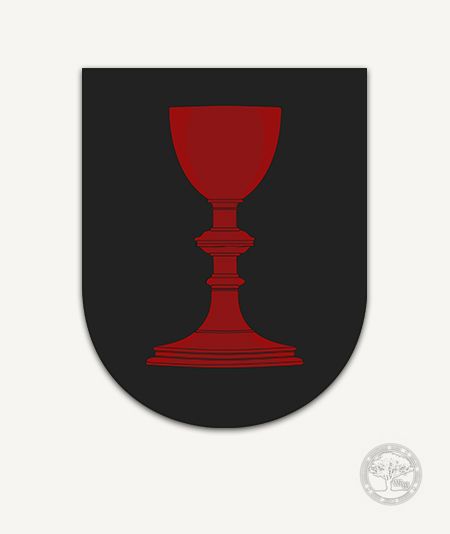 Čtyři pražské artikuly (= požadavky):…………………………………………………………………….…………………………………………………………………….…………………………………………………………………….…………………………………………………………………….Tábor (jižní Čechy)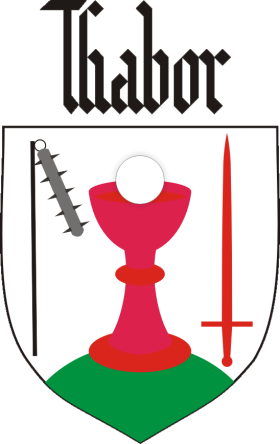 město, které založili r. 1420 husité → podle názvu města si říkali TÁBORITÉměli společný majetek přepadali a plenili sídla a kláštery v okolívýborní bojovníci                  X      ničili kláštery, kostely i umělecká dílaměli dobré velitele – hejtmany       → nejslavnějším hejtmanem byl Jan Žižka z Trocnova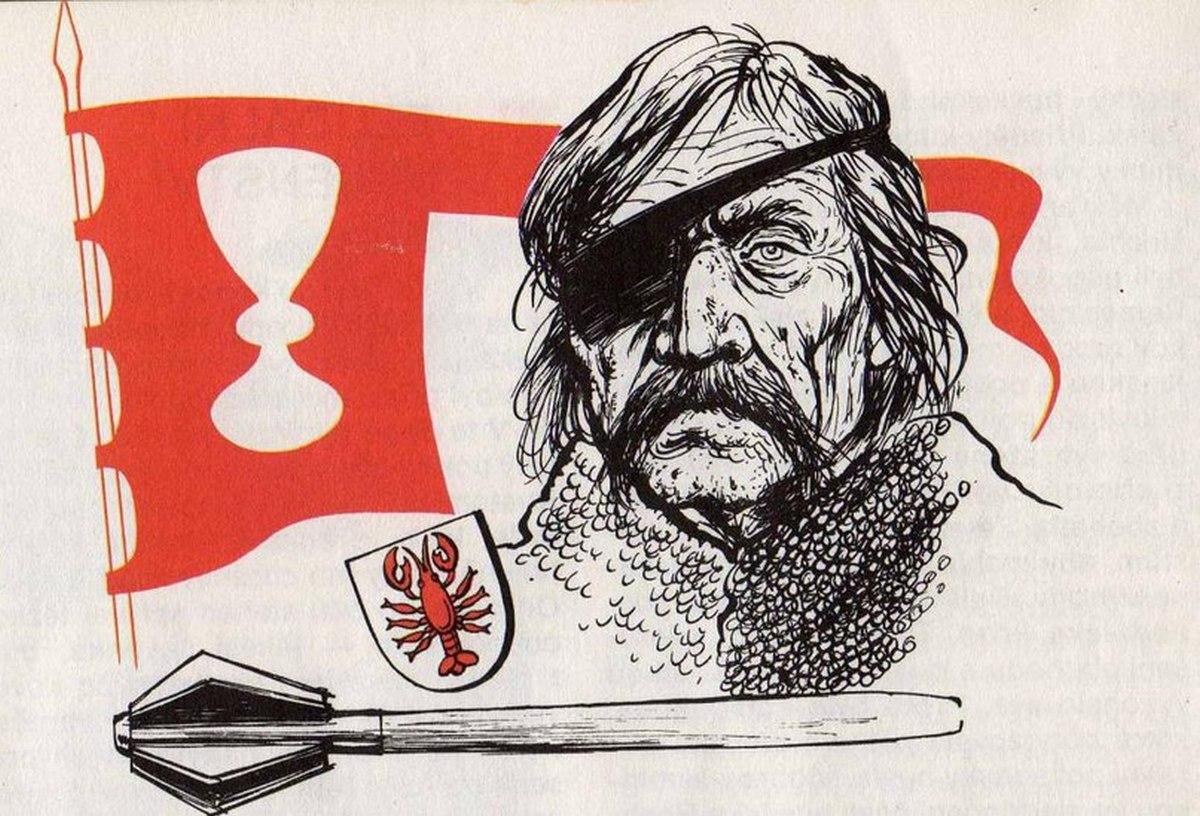 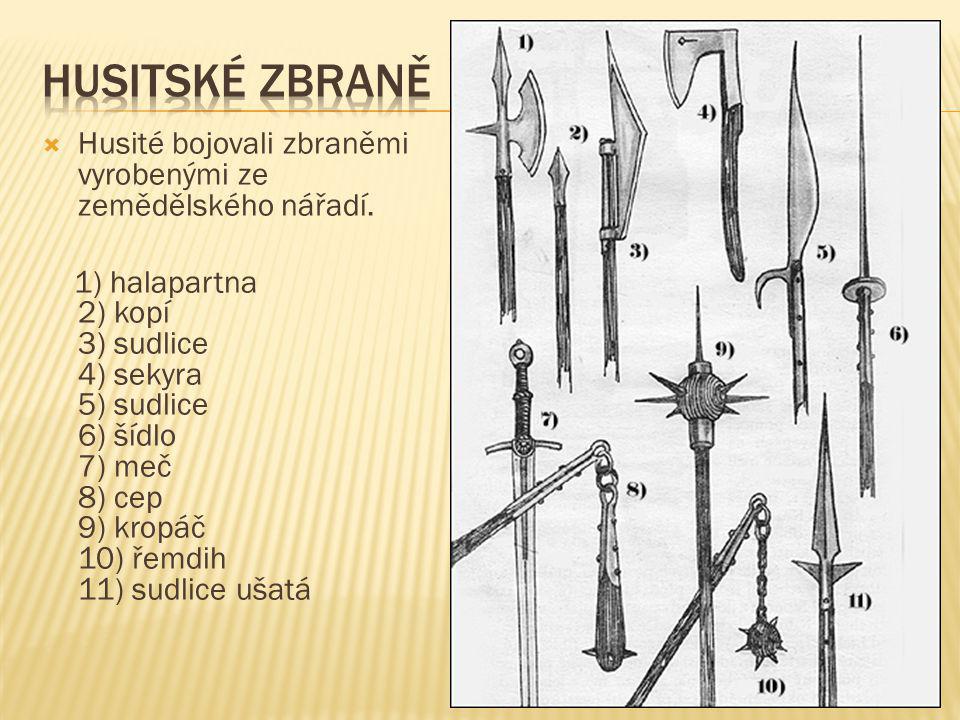 Palcát – bývá s ním zobrazován Jan Žižka 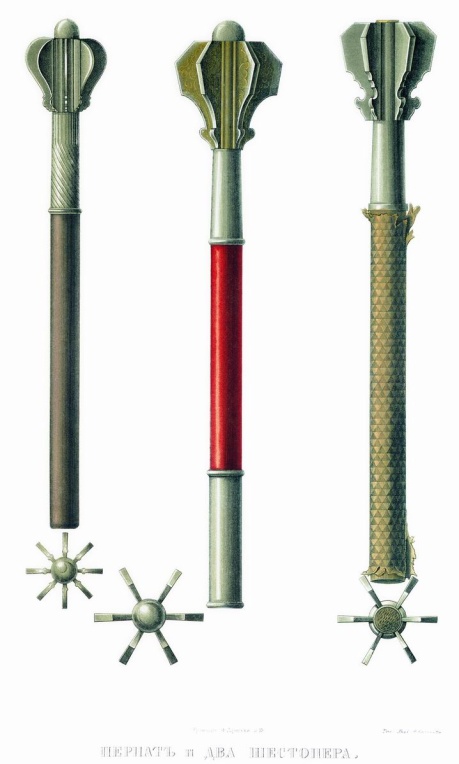 